У К Р А Ї Н АЧернівецька міська радаУ П Р А В Л I Н Н Я   О С В I Т Ивул. Героїв Майдану, 176, м. Чернівці, 58029 тел./факс (0372) 53-30-87  E-mail: osvitacv@gmail.com  Код ЄДРПОУ №02147345Щодо ліцензування освітньої діяльностіВідповідно до Законів України «Про освіту», «Про повну загальну середню освіту», «Про ліцензування видів господарської діяльності», на виконання листа Міністерства освіти і науки України від 26.11.2021 № 1/20720-21 «Про деякі питання замовлення та виготовлення документів про повну загальну середню освіту», листа Департаменту освіти і науки обласної держаної адміністрації від 01.12.2021 №01-33/32 «Щодо ліцензування освітньої діяльності» та з метою своєчасного отримання закладами освіти документів про освіту управління освіти інформує наступне. Законом України «Про повну загальну середню освіту» передбачено отримання учнями документів про освіту на кожному рівні повної загальної середньої освіти.Для виготовлення та видачі документів про освіту важливим є питання ліцензування освітньої діяльності на певному рівні повної загальної середньої освіти (початкова, базова середня, профільна середня освіта).Документи видаються закладам освіти, які мають ліцензію на провадження освітньої діяльності на відповідному рівні повної загальної середньої освіти.Відсутність у закладів освіти, що забезпечують здобуття відповідного рівня повної загальної середньої освіти, ліцензії на такий вид діяльності, може стати перешкодою для отримання учнями документів про освіту.З метою узагальнення інформації щодо наявності ліцензій у закладах загальної середньої освіти Чернівецької міської територіальної громади просимо, до 08.12.2021 надати інформацію про наявність ліцензій у закладах освіти: паперовий варіант - в управління освіти (каб. 98, Косован О.К.), електронний  варіант – на е-скриньку  (kosovan.ok.gs@gmail.com ) за формою, що додається.Начальник управління освітиЧернівецької міської ради                                                    Ірина ТКАЧУКОксана Косован, 53-61-59                      Додаток до листаУправління освітиЧернівецької міської ради06.12.2021№ 01-31/3065Інформаціяпро заклади освіти, які провадять освітню діяльність на відповідному рівні_________________________________(територіальна одиниця)- приклад заповнення таблиці 06.12.2021р.  № 01-31/3065         Директорам закладів загальної середньої освіти№ з/пПовна назва закладу освіти (згідно Статуту, установчих документів)Рівні освіти, за якими здійснює діяльність заклад освітиІдентифіка-ційнийкод закладуосвіти (філії)Форма власностіМісцезнаходження закладу освітиМісце провадження освітньої діяльностіНомер та дата останнього рішення про видачу ліцензії1Баламутівський заклад загальної середньої освіти Юрковецької сільської ради Заставнівського району Чернівецької областідошкільна освіта22850466Комунальнавул. Шкільна, будинок 16, село Баламутівка, Заставнівський район, Чернівецька область, 59437вул. Шкільна, будинок 16, село Баламутівка, Заставнівський район, Чернівецька область, 5943714.12.2020№ 1400-р1Баламутівський заклад загальної середньої освіти Юрковецької сільської ради Заставнівського району Чернівецької областіпочаткова освіта22850466Комунальнавул. Шкільна, будинок 16, село Баламутівка, Заставнівський район, Чернівецька область, 59437вул. Шкільна, будинок 16, село Баламутівка, Заставнівський район, Чернівецька область, 5943714.12.2020№ 1401-р1Баламутівський заклад загальної середньої освіти Юрковецької сільської ради Заставнівського району Чернівецької областібазова середня освіта22850466Комунальнавул. Шкільна, будинок 16, село Баламутівка, Заставнівський район, Чернівецька область, 59437вул. Шкільна, будинок 16, село Баламутівка, Заставнівський район, Чернівецька область, 5943714.12.2020№ 1402-р1Баламутівський заклад загальної середньої освіти Юрковецької сільської ради Заставнівського району Чернівецької областіпрофільна середня освіта22850466Комунальнавул. Шкільна, будинок 16, село Баламутівка, Заставнівський район, Чернівецька область, 59437вул. Шкільна, будинок 16, село Баламутівка, Заставнівський район, Чернівецька область, 5943714.12.2020№ 1403-р23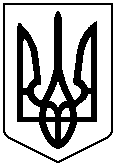 